Załącznik Nr 4 do SWZ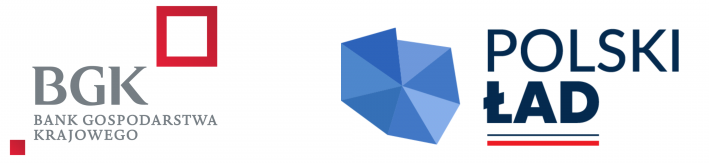 znak sprawy: ZPE.271.5.2024Zamawiający:Gmina Borek Wlkp.ul. Rynek 163-810 Borek Wlkp. Oświadczenie wykonawcy o przynależności lub braku przynależności do grupy kapitałowejNa potrzeby postępowania o udzielenie zamówienia publicznego pn. „Budowa Studni nr 3A oraz renowacja studni nr 3 z budową rurociągu łączącego studnie z SUW Karolew” – w formule zaprojektuj i wybuduj.  prowadzonego przez Gminę Borek Wlkp. oświadczam/y, że:nie należę do tej samej grupy kapitałowej, w rozumieniu ustawy z dnia 16 lutego 2007 r. o ochronie konkurencji i konsumentów (Dz. U. 2024 r. poz. 594) z innym wykonawcą, który złożył odrębną ofertę*należę do tej samej grupy kapitałowej, w rozumieniu ustawy o ochronie konkurencji i konsumentów z następującym (-i) Wykonawcą (-ami):*………………………………………………………………………………………………..**Dołączam następujące dokumenty lub informacje potwierdzające przygotowanie oferty niezależnie od innego wykonawcy należącego do tej samej grupy kapitałowej: ………………………………………………………………………………………………..…OŚWIADCZENIE DOTYCZĄCE PODANYCH INFORMACJI:Oświadczam, że wszystkie informacje podane w powyższych oświadczeniach są aktualne i zgodne z prawdą oraz zostały przedstawione z pełną świadomością konsekwencji wprowadzenia Zamawiającego w błąd przy przedstawianiu informacji.*niepotrzebne skreślić**wskazać nazwę/firmę Wykonawcy(-ów), który(-rzy) złożył(-li) oferty w niniejszym postępowaniu i z którym(-i) Wykonawca składający oświadczenie należy do tej samej grupy kapitałowejArt. 4 pkt 14 ustawy o ochronie konkurencji i konsumentów – pod pojęciem grupy kapitałowej należy rozumieć wszystkich przedsiębiorców, którzy są kontrolowani w sposób bezpośredni lub pośredni przez jednego przedsiębiorcę, w tym również tego przedsiębiorcę.UWAGA!!!WYPEŁNIONY DOKUMENT NALEŻY PODPISAĆ KWALIFIKOWANYM PODPISEM ELEKTRONICZNYM, PODPISEM ZAUFANYM LUB PODPISEM OSOBISTYMZamawiający zaleca zapisanie dokumentu w formacie PDF.Pieczęć WykonawcyOŚWIADCZENIEo przynależności lub braku przynależności do tej samej grupy kapitałowej, o której mowa w art. 108 ust. 1 pkt 5 Pzp